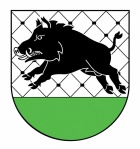 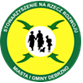 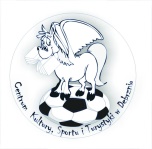 KARTA ZGŁOSZENIOWADzień otwarty Baszty Młyńskiej w Debrznie.„Przyrodniczo – historyczna podróż w czasie!”Zgłaszam udział mojego dziecka: …………………………………..………..
w następujących imprezach organizowanych w ramach V WIEDŹMOBRANIA DEBRZNEŃSKIEJ JESIENI w dniu 26.09.2020r.(sobota) (można wybrać kilka wydarzeń):Wyrażam zgodę na udział mojego dziecka (imię i nazwisko) ……………………………………………………………… we wskazanych wyżej zajęciach i przetwarzanie jego wizerunku, jego nieodpłatne rozpowszechnianie w celach reklamowych, marketingowych i promocyjnych związanych z prowadzoną przez Stowarzyszenie „Na Rzecz Rozwoju Miasta i Gminę Debrzno” działalnością, w szczególności jego udostępnienie na stronie internetowej Stowarzyszenia oraz w materiałach promocyjnych i ofertach przygotowywanych przez Stowarzyszenie. Zgoda obejmuje wykorzystanie, utrwalanie, obróbkę i powielanie wykonanych zdjęć za pośrednictwem dowolnego medium, wyłącznie w celu zgodnym z prowadzoną przez Stowarzyszenie „Na Rzecz Rozwoju Miasta i Gminy Debrzno” działalnością.Jednocześnie oświadczam, że dziecko:nie jest zakażone wirusem SARS-COV-2, nie miało kontaktu z osobami chorymi na SARS-COV-2 w ciągu ostatnich 14 dni,nie jest objęte obowiązkową kwarantanną, nadzorem epidemiologicznym,nie ma przeciwwskazań zdrowotnych do udziału we wskazanych zajęciach.Zobowiązuję się do niezwłocznego poinformowania Organizatora w przypadku, gdy dziecko lub domownicy zostaną objęci kwarantanną, nadzorem epidemiologicznym, zachorują na SARS-COV-2 lub będą mieć kontakt z osobą zarażoną.
……………………………………………
podpis rodzica/ opiekuna prawnegoKartę należy dostarczyć do siedziby Stowarzyszenia lub pocztą e-mail: stowdeb@pro.onet.pl do 25.09.2020r.Godz. rozpoczęciaNazwa wydarzeniaPotwierdzenie udziału: X1130Warsztaty przyrodnicze – poznaj ptaki drapieżne.1130Wyprawa rycerska w poszukiwaniu pereł historycznych Debrzna.1130Warsztaty rękodzieła – „Cuda z witek brzozowych”.1400Warsztat przyrodniczy, czary.. mary.. zabawa w eksperymenty. 1400Warsztaty rękodzieła – komponujemy biżuterię w średniowiecznym stylu.1400Wyprawa rycerska w poszukiwaniu pereł historycznych Debrzna z przystankiem w Kinie za Rogiem.1600Mini warsztaty fotograficzne – ptaki w obiektywie.